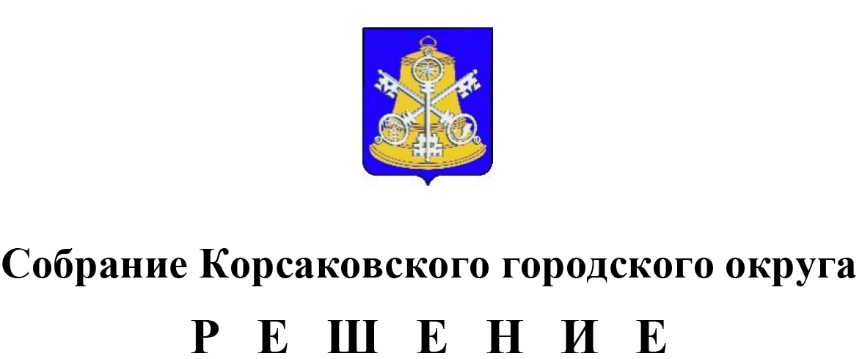 Принято ______________ №__________на          -м     заседании      6-го    созываВ соответствии со статьями 27, 50 Устава муниципального образования «Корсаковский городской округ» Сахалинской области, на основании Федерального закона от 29.12.2022 № 605-ФЗ «О внесении изменений в отдельные законодательные акты Российской Федерации» Собрание РЕШИЛО:1. Внести в Положение о приватизации муниципального имущества Корсаковского городского округа, утвержденное решением Собрания Корсаковского городского округа                      от 01.07.2010 № 13 (в редакции решений Собрания Корсаковского городского округа                    от 28.01.2016 № 80, от 25.05.2017 № 150, от 30.11.2017 № 12, от 14.02.2019 № 59) (далее – Положение), следующие изменения:1.1. В пункте 3 статьи 1.2 Положения слова «, за исключением движимого имущества,» исключить.1.2. Подпункт 10 пункта 6.2 статьи 6 после слова «отчуждения» дополнить словами «движимого и».2. Опубликовать настоящее решение в газете «Восход».  Председатель Собрания   Корсаковского городского округа                                                                             Л.Д. ХмызМэр                                                                          Корсаковского городского округа                                                                    А.В. Ивашов